REPORTOn “Introduction to Geographic Information Systems” short continuing courseheld at the NUACA within the HERITAG Erasmus+ ProgramThe short training course titled “Introduction to Geographic Information Systems” was held at the NUACA on June 18-22, 2018 for the representatives of the Union of Inbound Tour Operators of the Republic of Armenia engaged in the HERITAG Erasmus+ project. The training was considered as an effective by evaluation of 8 staff members attended the training because the directions of application of geoinformation technologies in the field of tourism organization and management were outlined (Figure 1). The Course Description and Agenda are attached (see Annex 1). The training was organized and implemented by Scientific-Educational Reforms Foundation (SERF). The 8 training participants were awarded by the Certificate that certifies acknowledges that the participants have attended at the short training course (24 hours) on Introduction to Geographic Information Systems implemented by SERF within the framework HERITAG Erasmus+ project (see Figure 2). Figure 1. Participants of the training course titled “Introduction to Geographic Information Systems” that was held at the NUACA on June 18-22, 2018 for the representatives of the Union of Inbound Tour Operators of the Republic of Armenia.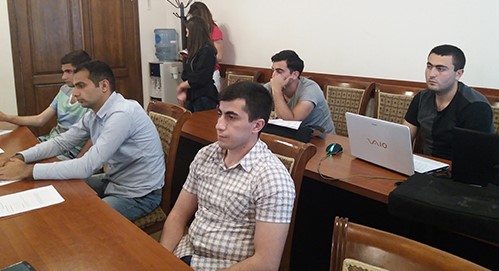 Figure 2. Certificate by which the training participants were awarded after course completion successfully. 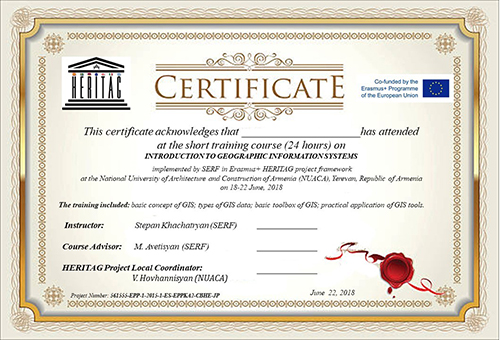 Annex 1. «Introduction to Geographic Information Systems» Course DescriptionThis course is jointly developed by SERF, NUACA and ASUE.Annex 1. «Introduction to Geographic Information Systems» Course DescriptionThis course is jointly developed by SERF, NUACA and ASUE.Annex 1. «Introduction to Geographic Information Systems» Course DescriptionThis course is jointly developed by SERF, NUACA and ASUE.Annex 1. «Introduction to Geographic Information Systems» Course DescriptionThis course is jointly developed by SERF, NUACA and ASUE.Annex 1. «Introduction to Geographic Information Systems» Course DescriptionThis course is jointly developed by SERF, NUACA and ASUE.Annex 1. «Introduction to Geographic Information Systems» Course DescriptionThis course is jointly developed by SERF, NUACA and ASUE.Annex 1. «Introduction to Geographic Information Systems» Course DescriptionThis course is jointly developed by SERF, NUACA and ASUE.AnnexGeneral InformationAnnexGeneral InformationAnnexGeneral InformationAnnexGeneral InformationAnnexGeneral InformationAnnexGeneral InformationAnnexGeneral InformationUniversityUniversityNational University of Architecture and Construction of Armenia (NUACA), Armenian State University of Economics (ASUE)National University of Architecture and Construction of Armenia (NUACA), Armenian State University of Economics (ASUE)National University of Architecture and Construction of Armenia (NUACA), Armenian State University of Economics (ASUE)National University of Architecture and Construction of Armenia (NUACA), Armenian State University of Economics (ASUE)National University of Architecture and Construction of Armenia (NUACA), Armenian State University of Economics (ASUE)Course titleCourse titleIntroduction to Geographic Information SystemsIntroduction to Geographic Information SystemsIntroduction to Geographic Information SystemsIntroduction to Geographic Information SystemsIntroduction to Geographic Information SystemsCourse/Module codeCourse/Module code-----Course typeCourse typeShort training courseShort training courseShort training courseShort training courseShort training courseCredits awarded (ECTS)Credits awarded (ECTS)1.51.51.51.51.5Dates and duration (hours)Dates and duration (hours)June 18 – 22, 2018June 18 – 22, 2018June 18 – 22, 2018June 18 – 22, 2018June 18 – 22, 2018Entry requirements/CompetencesEntry requirements/CompetencesComputer skills, Basic EnglishComputer skills, Basic EnglishComputer skills, Basic EnglishComputer skills, Basic EnglishComputer skills, Basic EnglishResponsible person/coordinatorResponsible person/coordinatorMashtots Avetisyan, MSc (SERF)Mashtots Avetisyan, MSc (SERF)Mashtots Avetisyan, MSc (SERF)Mashtots Avetisyan, MSc (SERF)Mashtots Avetisyan, MSc (SERF)WhereWhereNUACANUACANUACANUACANUACARegistration periodRegistration periodMay 20, 2018 – June 15, 2018May 20, 2018 – June 15, 2018May 20, 2018 – June 15, 2018May 20, 2018 – June 15, 2018May 20, 2018 – June 15, 2018Max/Min studentsMax/Min studentsMax 20/Min 10 studentsMax 20/Min 10 studentsMax 20/Min 10 studentsMax 20/Min 10 studentsMax 20/Min 10 studentsLecturer’s detailsLecturer’s detailsLecturer’s detailsLecturer’s detailsLecturer’s detailsLecturer’s detailsLecturer’s detailsName, surnameName, surname Artak Piloyan (NUACA) Artak Piloyan (NUACA) Artak Piloyan (NUACA) Artak Piloyan (NUACA) Artak Piloyan (NUACA)Academic titleAcademic titlePh.D.Ph.D.Ph.D.Ph.D.Ph.D.e-mail e-mail artakpiloyan@ysu.am;artakpiloyan@ysu.am;artakpiloyan@ysu.am;artakpiloyan@ysu.am;artakpiloyan@ysu.am;Name, surnameName, surname Mashtots Avetisyan (SERF) Mashtots Avetisyan (SERF) Mashtots Avetisyan (SERF) Mashtots Avetisyan (SERF) Mashtots Avetisyan (SERF)Academic titleAcademic titleMScMScMScMScMSce-mail e-mail mashtotsavetisyan@gmail.com mashtotsavetisyan@gmail.com mashtotsavetisyan@gmail.com mashtotsavetisyan@gmail.com mashtotsavetisyan@gmail.com Office hours and consultation scheduleOffice hours and consultation scheduleEvery Tuesday, 15:00-16:00, NUACA, Chair of Engineering Geodesy; Every day by e-mail,Every Tuesday, 15:00-16:00, NUACA, Chair of Engineering Geodesy; Every day by e-mail,Every Tuesday, 15:00-16:00, NUACA, Chair of Engineering Geodesy; Every day by e-mail,Every Tuesday, 15:00-16:00, NUACA, Chair of Engineering Geodesy; Every day by e-mail,Every Tuesday, 15:00-16:00, NUACA, Chair of Engineering Geodesy; Every day by e-mail,Course StructureCourse StructureCourse StructureCourse StructureCourse StructureCourse StructureCourse StructureCourse Aim and ObjectivesCourse Aim and ObjectivesThe course seeks to provide students with a basic level of familiarity with several aspects of Geographic Information Systems and Geographic Information Science, such that the range of possibilities for GIS-based work is understood and an adequate foundation for engaging those possibilities is laid. Thus, the objectives for the course are: Providing an understanding of basic skills necessary to work with GIS, predominantly using ESRI’s ArcGIS softwareIntroducing students to software and techniques beyond ESRI productsTeaching spatial data visualization techniques along with introductory knowledge of effective cartography and additional software for the production of maps and other information graphics Teaching skills needed to develop and execute a project requiring GIS as a management, analytical, and/or visualization toolIdentifying and accessing publicly available data setsTeaching the skills necessary to create GIS data through a variety of methods including those offered by global positioning system (GPS) technologiesProviding an introductory understanding of the ethical questions surrounding data creation, analysis, and representationThe course seeks to provide students with a basic level of familiarity with several aspects of Geographic Information Systems and Geographic Information Science, such that the range of possibilities for GIS-based work is understood and an adequate foundation for engaging those possibilities is laid. Thus, the objectives for the course are: Providing an understanding of basic skills necessary to work with GIS, predominantly using ESRI’s ArcGIS softwareIntroducing students to software and techniques beyond ESRI productsTeaching spatial data visualization techniques along with introductory knowledge of effective cartography and additional software for the production of maps and other information graphics Teaching skills needed to develop and execute a project requiring GIS as a management, analytical, and/or visualization toolIdentifying and accessing publicly available data setsTeaching the skills necessary to create GIS data through a variety of methods including those offered by global positioning system (GPS) technologiesProviding an introductory understanding of the ethical questions surrounding data creation, analysis, and representationThe course seeks to provide students with a basic level of familiarity with several aspects of Geographic Information Systems and Geographic Information Science, such that the range of possibilities for GIS-based work is understood and an adequate foundation for engaging those possibilities is laid. Thus, the objectives for the course are: Providing an understanding of basic skills necessary to work with GIS, predominantly using ESRI’s ArcGIS softwareIntroducing students to software and techniques beyond ESRI productsTeaching spatial data visualization techniques along with introductory knowledge of effective cartography and additional software for the production of maps and other information graphics Teaching skills needed to develop and execute a project requiring GIS as a management, analytical, and/or visualization toolIdentifying and accessing publicly available data setsTeaching the skills necessary to create GIS data through a variety of methods including those offered by global positioning system (GPS) technologiesProviding an introductory understanding of the ethical questions surrounding data creation, analysis, and representationThe course seeks to provide students with a basic level of familiarity with several aspects of Geographic Information Systems and Geographic Information Science, such that the range of possibilities for GIS-based work is understood and an adequate foundation for engaging those possibilities is laid. Thus, the objectives for the course are: Providing an understanding of basic skills necessary to work with GIS, predominantly using ESRI’s ArcGIS softwareIntroducing students to software and techniques beyond ESRI productsTeaching spatial data visualization techniques along with introductory knowledge of effective cartography and additional software for the production of maps and other information graphics Teaching skills needed to develop and execute a project requiring GIS as a management, analytical, and/or visualization toolIdentifying and accessing publicly available data setsTeaching the skills necessary to create GIS data through a variety of methods including those offered by global positioning system (GPS) technologiesProviding an introductory understanding of the ethical questions surrounding data creation, analysis, and representationThe course seeks to provide students with a basic level of familiarity with several aspects of Geographic Information Systems and Geographic Information Science, such that the range of possibilities for GIS-based work is understood and an adequate foundation for engaging those possibilities is laid. Thus, the objectives for the course are: Providing an understanding of basic skills necessary to work with GIS, predominantly using ESRI’s ArcGIS softwareIntroducing students to software and techniques beyond ESRI productsTeaching spatial data visualization techniques along with introductory knowledge of effective cartography and additional software for the production of maps and other information graphics Teaching skills needed to develop and execute a project requiring GIS as a management, analytical, and/or visualization toolIdentifying and accessing publicly available data setsTeaching the skills necessary to create GIS data through a variety of methods including those offered by global positioning system (GPS) technologiesProviding an introductory understanding of the ethical questions surrounding data creation, analysis, and representationShort DescriptionShort DescriptionGeographic Information Science (GIS) is the science of linking data to locations to explore spatial relationships. GIS is way more than just maps. By evaluating the relationship between different spatial information you can identify the best location for new development, locate pollution point sources, find the easiest way to get from point A to point B, and develop a better understanding of the way the world interacts. The goals of this course are to teach you basic GIS concepts such as spatial data sources and structures, projections and coordinate systems, data editing and creation, and geospatial analysis.Geographic Information Science (GIS) is the science of linking data to locations to explore spatial relationships. GIS is way more than just maps. By evaluating the relationship between different spatial information you can identify the best location for new development, locate pollution point sources, find the easiest way to get from point A to point B, and develop a better understanding of the way the world interacts. The goals of this course are to teach you basic GIS concepts such as spatial data sources and structures, projections and coordinate systems, data editing and creation, and geospatial analysis.Geographic Information Science (GIS) is the science of linking data to locations to explore spatial relationships. GIS is way more than just maps. By evaluating the relationship between different spatial information you can identify the best location for new development, locate pollution point sources, find the easiest way to get from point A to point B, and develop a better understanding of the way the world interacts. The goals of this course are to teach you basic GIS concepts such as spatial data sources and structures, projections and coordinate systems, data editing and creation, and geospatial analysis.Geographic Information Science (GIS) is the science of linking data to locations to explore spatial relationships. GIS is way more than just maps. By evaluating the relationship between different spatial information you can identify the best location for new development, locate pollution point sources, find the easiest way to get from point A to point B, and develop a better understanding of the way the world interacts. The goals of this course are to teach you basic GIS concepts such as spatial data sources and structures, projections and coordinate systems, data editing and creation, and geospatial analysis.Geographic Information Science (GIS) is the science of linking data to locations to explore spatial relationships. GIS is way more than just maps. By evaluating the relationship between different spatial information you can identify the best location for new development, locate pollution point sources, find the easiest way to get from point A to point B, and develop a better understanding of the way the world interacts. The goals of this course are to teach you basic GIS concepts such as spatial data sources and structures, projections and coordinate systems, data editing and creation, and geospatial analysis.Module/TopicModule/TopicLearning OutcomesTeaching MethodAssignments and LiteratureForm of AssessmentSchedule of the CourseLecture 1: Introduction, course overview, what is GISLab 1: ArcGIS basics, loading data, scales, navigation, online helpLecture 1: Introduction, course overview, what is GISLab 1: ArcGIS basics, loading data, scales, navigation, online helpK1, S1, S3Interactive lectureQ&APractical workLiterature: Geographic Information Systems and Science; Chapter 1, 2Getting to Know ArcGIS; Chapter 1, 2, 3, 4Discussion in class, Q&A18.06.2018(15:00-18:00)Lecture 2: Cartographic principles and conventionsLab 2: Making mapLecture 2: Cartographic principles and conventionsLab 2: Making mapK1, S2Interactive lectureQ&ALiterature: Geographic Information Systems and Science; Chapter 3, 12Getting to Know ArcGIS; Chapter 7, 9, 10Discussion in class, Q&A18.06.2018(15:00-18:00)Lecture 3: Spatial data properties and structureLab 3: Attribute query, joining and relating, projectionLecture 3: Spatial data properties and structureLab 3: Attribute query, joining and relating, projectionK2, S1Interactive lectureQ&APractical workLiterature: Geographic Information Systems and Science; Chapter 5, 8Getting to Know ArcGIS; Chapter 6, 15, 17Discussion in class, Q&A19.06.2018(15:00-18:00)Lecture 4: Spatial data management, geodatabase basicsLab 4: Create feature classes, vector data editing, geocodingLecture 4: Spatial data management, geodatabase basicsLab 4: Create feature classes, vector data editing, geocodingK2, S1Interactive lectureQ&APractical workLiterature: Geographic Information Systems and Science; Chapter 10Getting to Know ArcGIS; Chapter 11, 12, 13, 14Discussion in class, Q&A19.06.2018(15:00-18:00)Lecture 5: Vector based spatial analysisLab 5: Location query, overlay and adjacency analysesLecture 5: Vector based spatial analysisLab 5: Location query, overlay and adjacency analysesK2, S1Interactive lectureQ&APractical workLiterature: Geographic Information Systems and Science; Chapter 14Getting to Know ArcGIS; Chapter 8, 16, 18, 19Discussion in class, Q&A20.06.2018(15:00-18:00)Lecture 6: Raster based spatial analysisLab 6: Map algebra, surface analysis, raster-vector conversion, geo-referencingLecture 6: Raster based spatial analysisLab 6: Map algebra, surface analysis, raster-vector conversion, geo-referencingK2, S1, Interactive lectureQ&APractical workLiterature: Geographic Information Systems and Science; Chapter 15Discussion in class, Q&A20.06.2018(15:00-18:00)Lecture 7: Spatial statistics and geo-statisticsLab 7: Spatial dependency, clustering, fragmentation, interpolationLecture 7: Spatial statistics and geo-statisticsLab 7: Spatial dependency, clustering, fragmentation, interpolationK2, S5Interactive lectureQ&APractical workLiterature: Geographic Information Systems and Science; Chapter 4, 6Discussion in class, Q&A21.06.2018(15:00-18:00)Lecture 8: Data collection and data qualityLab 8: Creating Smart Tourism Map of ArmeniaLecture 8: Data collection and data qualityLab 8: Creating Smart Tourism Map of ArmeniaK2, K3, S4, S6, A1, A3Literature: Geographic Information Systems and Science; Chapter 9Discussion in class, Q&A21.06.2018(15:00-18:00)Lecture 9: Network analysisLab 9: “Create your own most beautiful Tourism map of Armenia!”Lecture 9: Network analysisLab 9: “Create your own most beautiful Tourism map of Armenia!”K2, K3, S4, S6, A1, A3Interactive lectureQ&APractical workLiterature: Geographic Information Systems and Science; Chapter 16Own analysis and map presentation22.06.2018(15:00-18:00)Teaching and Assessment RequirementsTeaching and Assessment RequirementsTeaching: The students of the course should abide the following requirements: attending the classroom for lectures, active participation in class discussions, practice work and individual work. Students are expected to attend all class sessions as listed on the course calendar. The best way to contact Instructor outside of the class hours is via email.Assessment: Assessment will be based on student’s individual work. The individual work will test how well student can solve problems in GIS based on skills learned during the class.Teaching: The students of the course should abide the following requirements: attending the classroom for lectures, active participation in class discussions, practice work and individual work. Students are expected to attend all class sessions as listed on the course calendar. The best way to contact Instructor outside of the class hours is via email.Assessment: Assessment will be based on student’s individual work. The individual work will test how well student can solve problems in GIS based on skills learned during the class.Teaching: The students of the course should abide the following requirements: attending the classroom for lectures, active participation in class discussions, practice work and individual work. Students are expected to attend all class sessions as listed on the course calendar. The best way to contact Instructor outside of the class hours is via email.Assessment: Assessment will be based on student’s individual work. The individual work will test how well student can solve problems in GIS based on skills learned during the class.Teaching: The students of the course should abide the following requirements: attending the classroom for lectures, active participation in class discussions, practice work and individual work. Students are expected to attend all class sessions as listed on the course calendar. The best way to contact Instructor outside of the class hours is via email.Assessment: Assessment will be based on student’s individual work. The individual work will test how well student can solve problems in GIS based on skills learned during the class.Teaching: The students of the course should abide the following requirements: attending the classroom for lectures, active participation in class discussions, practice work and individual work. Students are expected to attend all class sessions as listed on the course calendar. The best way to contact Instructor outside of the class hours is via email.Assessment: Assessment will be based on student’s individual work. The individual work will test how well student can solve problems in GIS based on skills learned during the class.Resources Resources PC for all students, ArcGIS 10.x, InternetPC for all students, ArcGIS 10.x, InternetPC for all students, ArcGIS 10.x, InternetPC for all students, ArcGIS 10.x, InternetPC for all students, ArcGIS 10.x, InternetLearning OutcomesLearning OutcomesKnowledgeK1 - Understand the fundamental theory of Geographic Information Science (GISc) behind Geographic Information Systems (GIS) and in so doing build an awareness of what GIS can and cannot be used for. K2 - Become proficient in the use of GIS tools to conduct spatial analyses and build maps that are fit-for-purpose and that effectively convey the information they are intended to.K3 - Build confidence in learning how to undertake new problems in GIS and to seek help from the GIS community (beginning with your classmates) to solve your problems. SkillsS1 - Express an understanding of the differences between vector and raster data; S2 - Express an understanding of coordinate systems and projections; S3 - Produce maps that meet geographic and cartographic standards; S4 - Analyze the spatial distribution of phenomena and provide meaningful analysis of spatial attributes; S5 - Conduct spatial statistics on data layersS6 – Perform Network analysis AttitudesA1 - Use GIS analyses to address applied problems and/or research questions. A2 - Become efficient in building maps that can be shared with non-GIS users (e.g. PDF or JPEG maps)